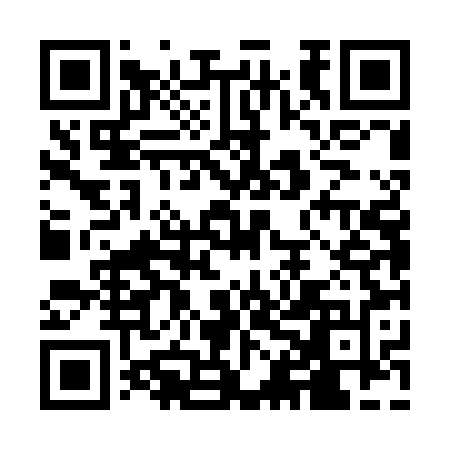 Ramadan times for Ahir, PakistanMon 11 Mar 2024 - Wed 10 Apr 2024High Latitude Method: Angle Based RulePrayer Calculation Method: University of Islamic SciencesAsar Calculation Method: ShafiPrayer times provided by https://www.salahtimes.comDateDayFajrSuhurSunriseDhuhrAsrIftarMaghribIsha11Mon5:075:076:2812:233:466:196:197:4012Tue5:065:066:2712:233:466:196:197:4113Wed5:055:056:2612:233:476:206:207:4114Thu5:035:036:2512:233:476:216:217:4215Fri5:025:026:2312:223:476:226:227:4316Sat5:015:016:2212:223:476:226:227:4417Sun4:594:596:2112:223:486:236:237:4418Mon4:584:586:2012:213:486:246:247:4519Tue4:574:576:1812:213:486:246:247:4620Wed4:554:556:1712:213:486:256:257:4721Thu4:544:546:1612:203:486:266:267:4722Fri4:534:536:1412:203:496:266:267:4823Sat4:514:516:1312:203:496:276:277:4924Sun4:504:506:1212:203:496:286:287:5025Mon4:494:496:1112:193:496:296:297:5126Tue4:474:476:0912:193:496:296:297:5127Wed4:464:466:0812:193:496:306:307:5228Thu4:444:446:0712:183:496:316:317:5329Fri4:434:436:0512:183:496:316:317:5430Sat4:424:426:0412:183:506:326:327:5531Sun4:404:406:0312:173:506:336:337:551Mon4:394:396:0212:173:506:336:337:562Tue4:374:376:0012:173:506:346:347:573Wed4:364:365:5912:173:506:356:357:584Thu4:344:345:5812:163:506:356:357:595Fri4:334:335:5712:163:506:366:368:006Sat4:324:325:5512:163:506:376:378:007Sun4:304:305:5412:153:506:376:378:018Mon4:294:295:5312:153:506:386:388:029Tue4:274:275:5212:153:506:396:398:0310Wed4:264:265:5012:153:506:396:398:04